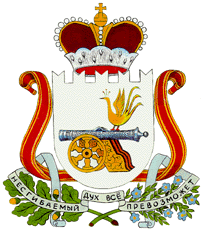 АДМИНИСТРАЦИЯ  ДОБРОМИНСКОГО СЕЛЬСКОГО ПОСЕЛЕНИЯ                     ГЛИНКОВСКОГО РАЙОНА      СМОЛЕНСКОЙ ОБЛАСТИ                              П О С Т А Н О В Л Е Н И Е от "  19 " июня   2018 г.                                      № 26 В целях приведения нормативного правового акта с действующим законодательством Российской ФедерацииАдминистрация Доброминского сельского поселения  п о с т а н о в л я е т:              1. Внести изменения в Административный регламент по предоставлению муниципальной услуги «Перевод жилого помещения в нежилое помещение и нежилого помещения в жилое помещение», утвержденный Постановлением №41в от 25.10.2014г., следующие изменения:Пункт 2.6.1 изложить в новой редакции: «1. Для перевода жилого помещения в нежилое помещение или нежилого помещения в жилое помещение собственник соответствующего помещения или уполномоченное им лицо (далее в настоящей главе - заявитель) в орган, осуществляющий перевод помещений, по месту нахождения переводимого помещения непосредственно либо через многофункциональный центр предоставления государственных и муниципальных услуг (далее - многофункциональный центр) в соответствии с заключенным ими в установленном Правительством Российской Федерации порядке соглашением о взаимодействии представляет:1) заявление о переводе помещения;2) правоустанавливающие документы на переводимое помещение (подлинники или засвидетельствованные в нотариальном порядке копии);3) план переводимого помещения с его техническим описанием (в случае, если переводимое помещение является жилым, технический паспорт такого помещения);4) поэтажный план дома, в котором находится переводимое помещение;5) подготовленный и оформленный в установленном порядке проект переустройства и (или) перепланировки переводимого помещения (в случае, если переустройство и (или) перепланировка требуются для обеспечения использования такого помещения в качестве жилого или нежилого помещения).2. Заявитель вправе не представлять документы, предусмотренные пунктами 3 и 4 части 2 настоящей статьи, а также в случае, если право на переводимое помещение зарегистрировано в Едином государственном реестре недвижимости, документы, предусмотренные пунктом 2 части 2 настоящей статьи. Для рассмотрения заявления о переводе помещения орган, осуществляющий перевод помещений, запрашивает следующие документы (их копии или содержащиеся в них сведения), если они не были представлены заявителем по собственной инициативе:1) правоустанавливающие документы на переводимое помещение, если право на него зарегистрировано в Едином государственном реестре недвижимости;2) план переводимого помещения с его техническим описанием (в случае, если переводимое помещение является жилым, технический паспорт такого помещения);3) поэтажный план дома, в котором находится переводимое помещение.3. Орган, осуществляющий перевод помещений, не вправе требовать от заявителя представление других документов кроме документов, истребование которых у заявителя допускается в соответствии с частью 2 настоящей статьи. Заявителю выдается расписка в получении от заявителя документов с указанием их перечня и даты их получения органом, осуществляющим перевод помещений, а также с указанием перечня сведений и документов, которые будут получены по межведомственным запросам. В случае представления документов через многофункциональный центр расписка выдается указанным многофункциональным центром. Государственные органы, органы местного самоуправления и подведомственные государственным органам или органам местного самоуправления организации, в распоряжении которых находятся документы, указанные в части 2. настоящей статьи, обязаны направить в порядке межведомственного информационного взаимодействия в орган, осуществляющий перевод помещений, запрошенные ими сведения и документы. Запрошенные сведения и документы могут представляться на бумажном носителе, в форме электронного документа либо в виде заверенных уполномоченным лицом копий запрошенных документов, в том числе в форме электронного документа.     2. Настоящее постановление подлежит официальному обнародованию.              3. Контроль за исполнением настоящего постановления оставляю за собой.Глава муниципального образованияДоброминского сельского поселенияГлинковского района Смоленской области                                  Л.В. ЛарионоваО внесении изменений в    Административный регламент по предоставлению муниципальной услуги «Перевод жилого помещения в нежилое помещение и нежилого помещения в жилое помещение» 